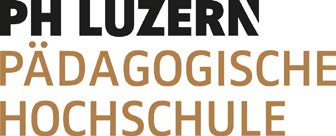 Teilerlass Studiengebühr bei DoppelimmatrikulationDas Formular muss bis spätestens 30 Tage nach Semesterbeginn, zusammen mit der aktuellen Immatrikulationsbe- scheinigung bei der Studiengangsleitung SEK II eingereicht werden. Später eingereichte Antragsformulare werden nicht berücksichtigt.Aufgrund meiner finanziellen Situation beantrage ich eine Reduktion der Studiengebühr für das Semester      .	Ich bestätige, dass ich keine Sozialhilfe beziehe.	Ich bestätige, dass ich keine Stipendien beziehe.	Ich bestätige, dass ich keine Studiendarlehen beziehe.Datum:      	Unterschrift Studierende/-r:      Antrag	Teilerlass der Studiengebühr für das Semester      . Neue Studiengebühr 340.- Franken.	Keine Bewilligung eines Gebührenerlasses. Grund:      Datum:      	Unterschrift Studiengangsleitung:      Entscheid	Antrag bewilligt	Antrag abgelehnt. Grund:     Datum:      	Unterschrift Rektor/-in:      Formularlauf: Studierende/-r->Studiengangsleitung SEK II->Rektor->FC->Kopie: AusbildungsleitungName:Vorname:Adresse:PLZ/Ort:Telefon:E-Mail:Studiengang:Studienjahrgang: